Quelques problèmes (8)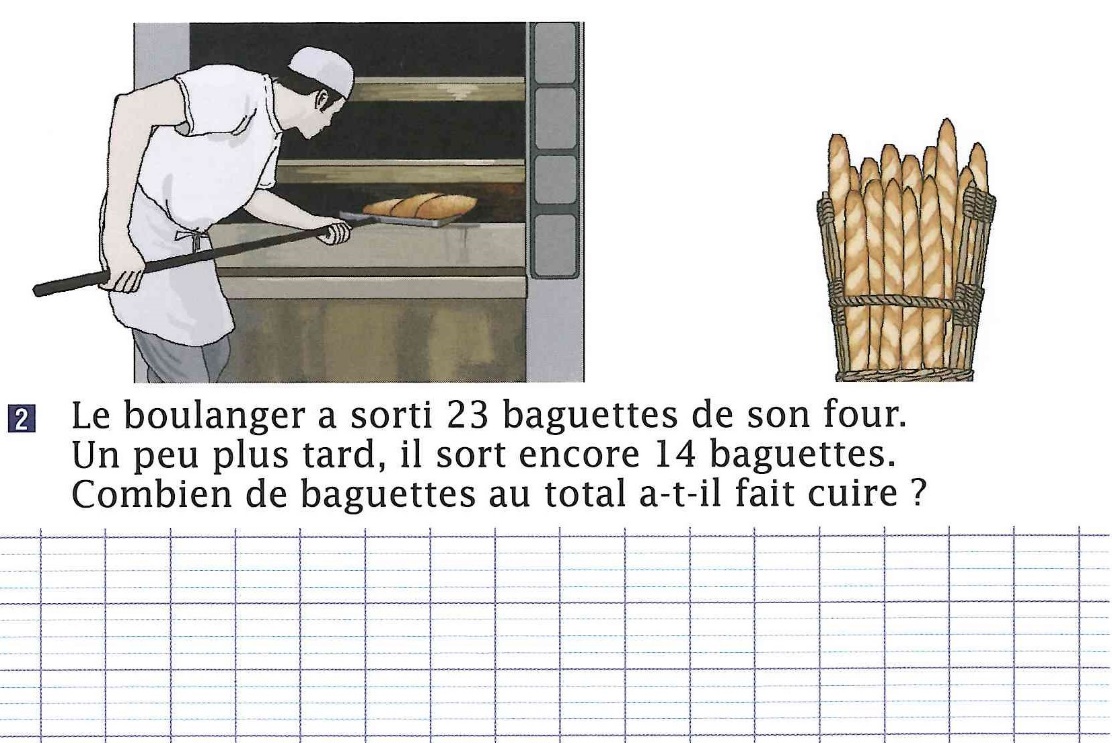 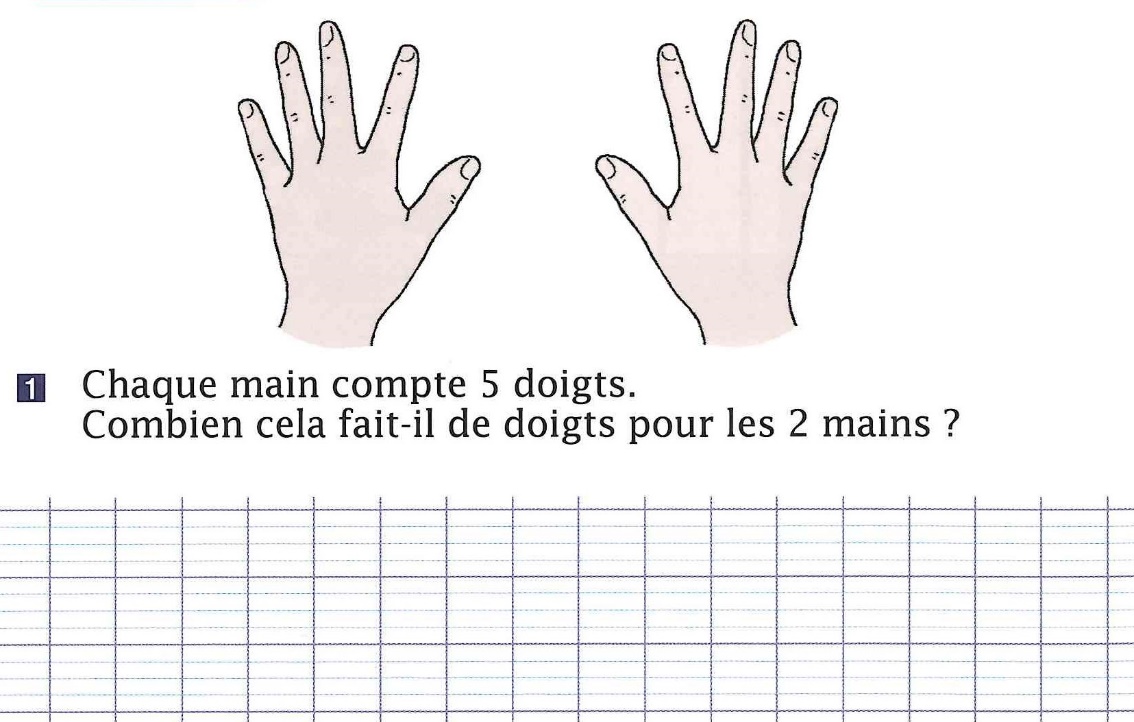 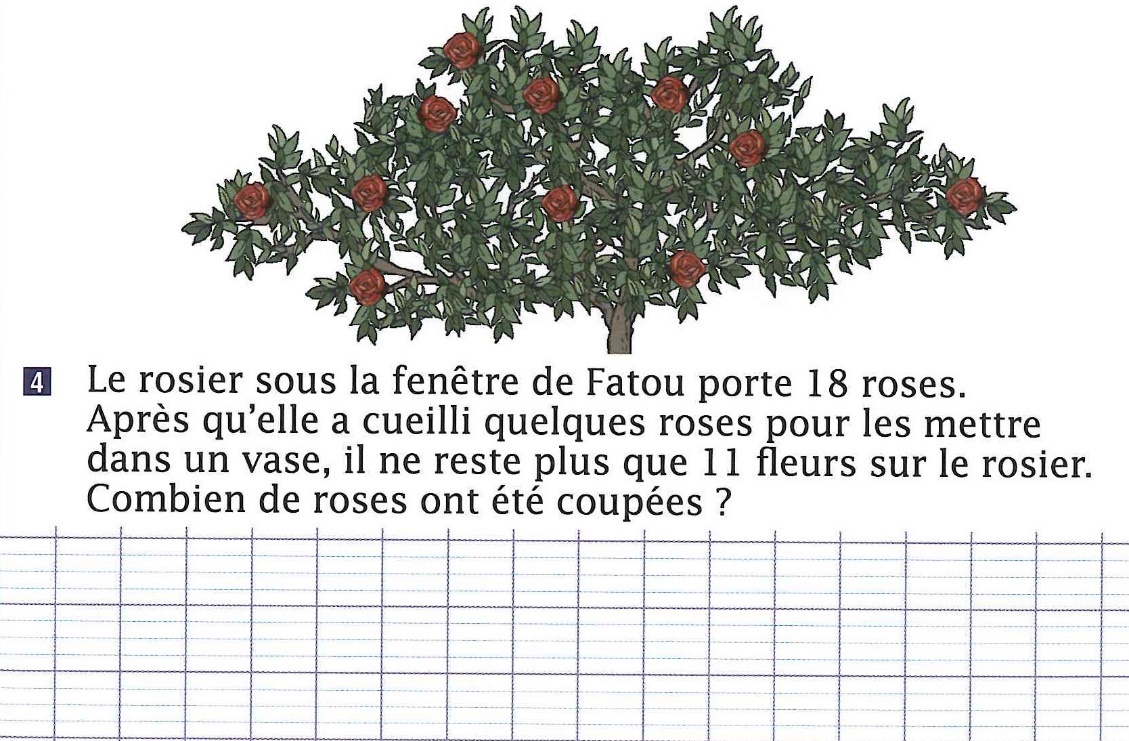 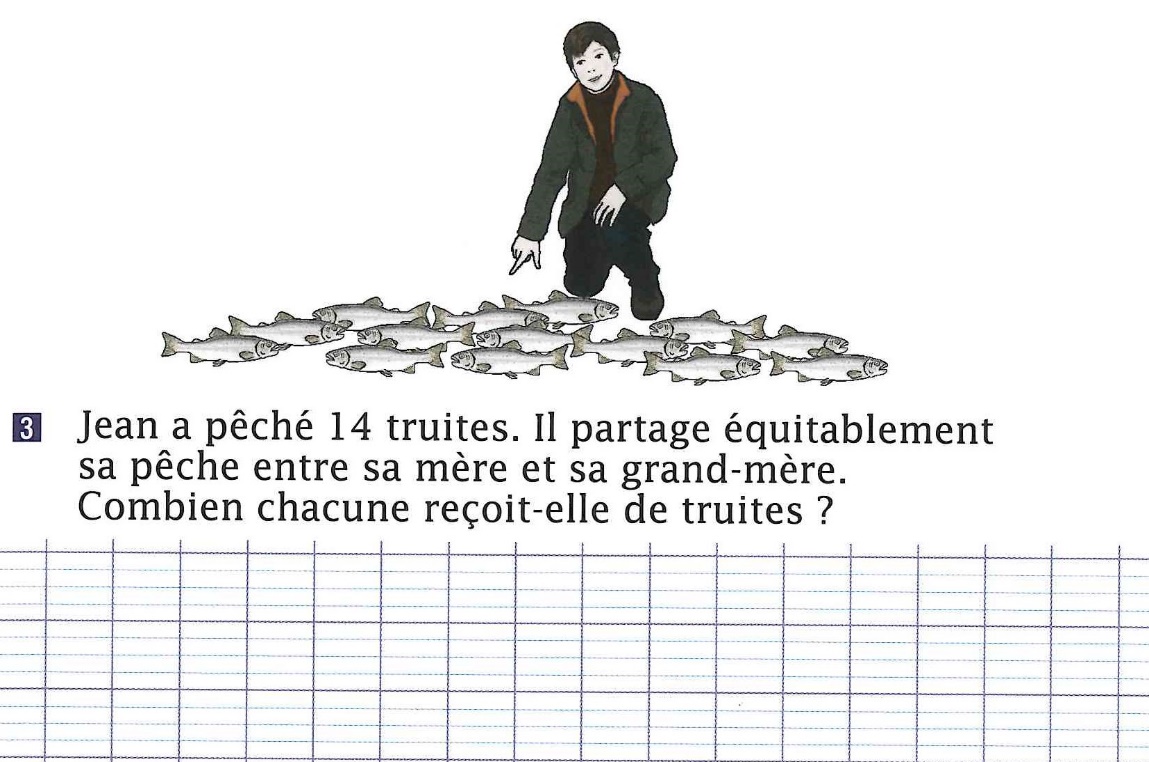 